               08th Aug, 2022PUBLIC NOTIFICATIONInviting Opposition/Objection for Registration of Copyright & Related Rights WorksThis is to inform the general public and all interested parties that the Department of Intellectual Property (DoIP), MoEA has received an application for the voluntary deposit and registration of their copyright and related rights from the following author/owner: Details of the Application:Name of Author(s):                   Mr. Jamyang ChophelName of Owner(s):	Mr. Jamyang ChophelTitle of the Work:                      རྫོང་ཁ་ ཡིག་བཟོའི་ སྦྱོང་དེབ། གནས་ཚད་ གཉིས་པ།Category of the Work:	Artistic WorksDescription of the Work:       The “རྫོང་ཁ་ ཡིག་བཟོའི་ སྦྱོང་དེབ། གནས་ཚད་ གཉིས་པ།” Handwriting series 2 introduces Beginner’s Alphabet, moves on to letters with exits and entries during the Transition stage, and then demonstrates how to join the letters to form Modern Cursive.It is crucial for students to develop of fluent and legible handwriting.The རྫོང་ཁ་ ཡིག་བཟོའི་ སྦྱོང་དེབ། series 2 provides everything needed to give students a thorough grounding and lots of practice in all the vital handwriting skills.Salient features of the རྫོང་ཁ་ ཡིག་བཟོའི་ སྦྱོང་དེབ། གནས་ཚད་ གཉིས་པ། handwriting book;Single-Dotted-Letter joining technique is introduced.It has colored red-blue-red line which guides the height of single-dotted alphabets.The joining of single-dotted letter is introduced to controls the joining speed will act as a better memory aid of letters compared to XStudents’ dexterity with particular start to endpoint direction in “Jogyig” handwriting will be increased.Students are provided activities that will refine their knowledge and skills.This Resource Books provide highly valuable guidance for instruction and practice as well as to reinforce the writing skills taught in the entire Students’ Books.The DoIP would like to invite through this notification, opposition/objection to the application for registration of the above work. The opposition/objection should be filed with the DoIP within 15 working days from the date of publication of this notification. If there are no oppositions/objections filed within the stipulated time length, the application will be accepted for registration and accordingly issue a certificate of registration thereafter.For further details, please contact the Copyright Division, DoIP, MoEA at telephone no.: 236512 or email: kuengadorji@moea.gov.bt or twangmo@moea.gov.bt 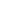 